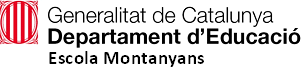 AUTORITZACIÓ PER L’ADMINISTRACIÓ DE MEDICAMENTSCom s’ha informat a les reunions d’inici de curs, enguany iniciem l’espai de cuina per l’alumnat de primària. A continuació us demanem que complimenteu la següent autorització.En/na…………………………………..…………………….com a mare, pare o tutor legal de l’alumne/a………………………………………………………….del curs…………….. autoritzo a que li pugui administrar al meu/va fill/a el medicament que més avall es descriu.Castellet i La Gornal a …… de/d’…	de2023Mare, pare o tutor legal (signatura)MEDICAMENTSi l’Infant té alguna al·lèrgia alimentària o a algun medicament, fes-nos-ho saber:..................................................................................................................................................   ..................................................................................................................................................